Whether you have been fortunate enough to have visited the Mission Log Church (replica) and the Old Mission Peninsula, are preparing for a trip, or are a history buff, it is the hope of the Old Mission Peninsula Historical Society that you find the selections listed of interest. One title will lead you to more and soon you will have a feeling for the evolution of our peninsula’s, the state’s, and our nation’s development in what is now known as the Midwest. Read about the peninsula’s formation, the occupation of the Anishinaabe, the Missionary Movement of the mid-eighteen hundreds, Reverend Peter Dougherty’s Mission, and the peninsula’s celebration of its 100th anniversary. Marcus Garvey said it well, “ People without the knowledge of their past history, origin, and culture is like a tree without roots.” Let us help develop  your roots.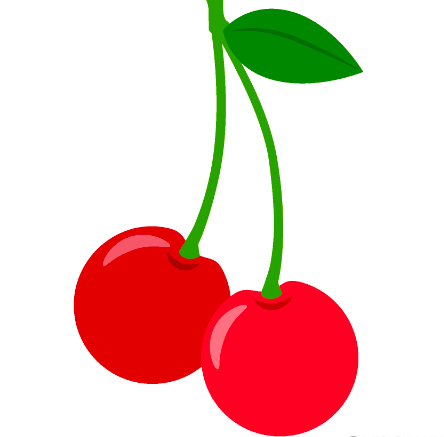 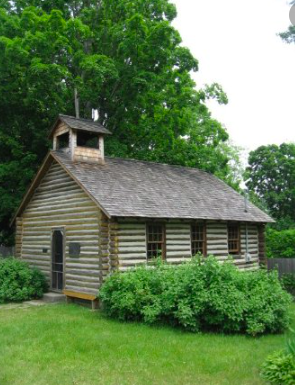 